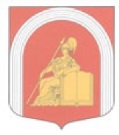 ВНУТРИГОРОДСКОЕ МУНИЦИПАЛЬНОЕ ОБРАЗОВАНИЕ ГОРОДА ФЕДЕРАЛЬНОГО ЗНАЧЕНИЯСАНКТ-ПЕТЕРБУРГА муниципальный округАКАДЕМИЧЕСКОЕМУНИЦИПАЛЬНЫЙ СОВЕТ ШЕСТОГО СОЗЫВА«25»  ноября 2022 года                                                                                 Санкт-ПетербургО прекращении полномочий избирательной комиссии внутригородского муниципального образования города федерального значения Санкт-Петербурга муниципальный округ АкадемическоеВ соответствии с пунктом 9 статьи 9 Федерального закона от 14.03.2022 № 60-ФЗ «О внесении изменений в отдельные законодательные акты Российской Федерации», со статьями 20,24,29 Федерального закона от 12.06.2002 N 67-ФЗ "Об основных гарантиях избирательных прав и права на участие в референдуме граждан Российской Федерации", пунктом 8 статьи 14 Закона Санкт-Петербурга от 26.05.2014 N 303-46 "О выборах депутатов муниципальных советов внутригородских муниципальных образований Санкт-Петербурга", руководствуясь Уставом внутригородского муниципального образования города федерального значения Санкт-Петербурга муниципальный округ Академическое, Муниципальный СоветРЕШИЛ:1. Прекратить полномочия избирательной комиссии внутригородского муниципального образования города федерального значения Санкт-Петербурга муниципальный округ Академическое со сроком полномочий 2018-2023 гг. с  01 декабря 2022 года.2. Полномочия членов избирательной комиссии внутригородского муниципального образования города федерального значения Санкт-Петербурга муниципальный округ Академическое с правом решающего голоса со сроком полномочий 2018-2023 гг. прекратить с 01 декабря 2022 года, освободив от обязанностей членов избирательной комиссии внутригородского муниципального образования города федерального значения Санкт-Петербурга муниципальный округ Академическое с правом решающего голоса: Бериеву Татьяну Александровну,	Бойкову Марию Вячеславовну, Завтракова Александра Александровича, Пруссакова Сергея Вениаминовича, Спиридонову Алену Сергеевну, Фролова Владимира Алексеевича.3. Контроль за исполнением настоящего решения возложить на Главу внутригородского муниципального образования города федерального значения Санкт-Петербурга муниципальный округ Академическое Пыжика И.Г.4. Настоящее решение вступает в силу после его официального опубликования.Глава муниципального образования,исполняющий полномочияпредседателя Муниципального Совета                         		                       И.Г. ПыжикРЕШЕНИЕ № 182 -34п-6-2022ПРОТОКОЛ № 34-6-2022